Developing Learning Courses in Climate Services Considering Needs of Different UsersClimEd 4th Training (onsite/ hybrid)6 -10 May 2024
Vila-Seca, Tarragona, Spain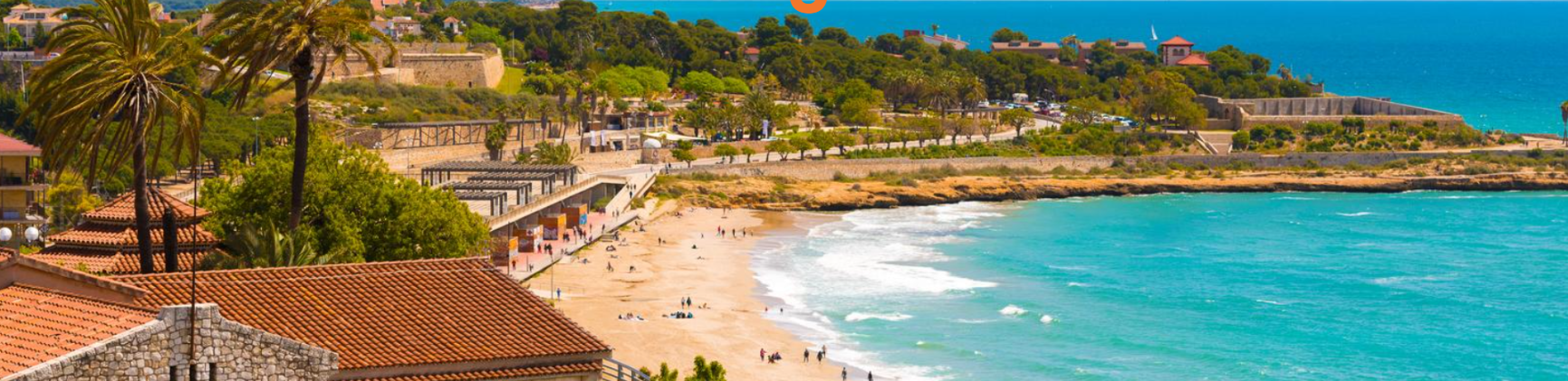 ANNOUNCEMENTErasmus+ ClimEd Project“Multilevel Local, Nation- and Regionwide Education and Training in Climate Services, Climate Change Adaptation and Mitigation”(619285-EPP-1-2020-1-FI-EPPKA2-CBHE-JP)http://climed.network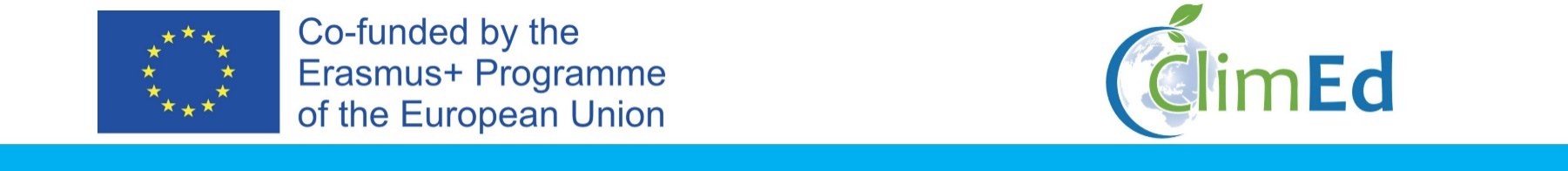    Aim     The ClimEd Trainings are focused on training the faculty staff at the ClimEd partner institutions in advanced      educational and information-and-communication technologies for building a flexible multi-level integrated      practice-based education system in the field of Climate Services, Climate Change Adaptation and Mitigation.    Training Programme   • Lecturing (Blocks - B1, B2, B3, B4)      B1 (Mon) – Climate datasets, Create an manage datasets and derive products from climate data      B2 (Tue) – Co-creation, communicate climatological information to users      B3 (Wed) – Climate Products      B4 (Thu) – Climate dependent sectors   • Groups’/ teams’ work (Mon-Thu)   • Groups’/ tems’ reporting (Fri)         – Groups’ presentations and discussions         –  Evaluations of group, training course, and learning outcomes of the training         – Awarding e-certificates   Organizing Committee         Jon Xavier Olano, Enric Aguilar, Anna Boqué - Rovira i Virgili University, Vila-Seca/Tarragona, Spain         Hanna Lappalainen, Svyatoslav Tyuryakov, Alexander Mahura	                       University of Helsinki, Helsinki, Finland         Sergiy Stepanenko, Oleg Shabliy, Inna Khomenko, Valeriya Ovcharuk  Odessa State Environmental University, Odessa, Ukraine         Olena Drozd – O.M. Beketov National University of Urban Economy in Kharkiv, Ukraine         Tetyana Kryvomaz – Kyiv National University of Construction and Architecture, Kyiv, Ukraine     Lecturers         Enric Aguilar, Jon Olano, Anna Boqué, Oleg Skrynyk - Centre for Climate Change, Research Institute for Sustainability, Climate   Change and Energy Transition-URV, Vila-Seca, Spain  	              Oscar Saladié, Research Group in Territorial Analysis and Tourism Studies, Research Institute for Sustainability, Climate   Change and Energy Transition-URV, Vila-Seca, SpainSergio Vicente, Inna Semenova, Instituto Pirenaico de Ecología, Centro Superior de Investigaciones Científicas (CSIC-IPE)TBC lecturers in economics	         Organizers         International Erasmus+ ClimEd project (http://climed.network)         Centre for Climate Change (C3), Rovira i Virgili University, Tarragona, Spain         O.M. Beketov National University of Urban Economy, Kharkiv, Ukraine         Odessa State Environmental University, Odessa, Ukraine    Target audience         Teaching/ Research staff and postgraduates in educational and research disciplines   Selection criteria         Based on motivation letter (incl. why you need this training; how you use climatic information in your profession;           how you plan to use such information in future; your commitment to training) & CV (max 2pages)    Registration deadline    25 March 2024    Language                          English    Costs                                  no feePlease, apply (including motivation letter and CV) from the web-page: http://climed.network/events/climed-trainings/climed-training-4/online-application-form/ 